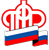 Государственное Учреждение - Управление Пенсионного фондаРоссийской Федерации в Россошанском районе Воронежской области(межрайонное)Клиентская служба (на правах отдела) в Кантемировском районе __________________________________________________________________Взаимодействие ПФР с кредитными организациями	После того, как были внесены  изменения в Федеральное законодательство о материнском капитале, Отделением ПФР по Воронежской области была начата работа  по заключению соглашений о сотрудничестве с  кредитными организациями, расположенными на территории области. Так, на сегодняшний день уже с четырьмя банками подписаны соглашения о сотрудничестве с целью совместной реализации соответствующих положений Федерального закона от 29.12.2006 № 256-ФЗ, который регламентирует предоставление материнского (семейного) капитала.В числе первых партнеров Отделения в данной сфере деятельности - Сбербанк России, Банк ВТБ, Банк Форштадт и Воронежский региональный филиал АО «Россельхозбанка».Взаимодействие Отделения и банков упростит для граждан, имеющих государственные сертификаты на МСК, возможность распоряжения средствами материнского капитала на уплату первоначального взноса при получении жилищного кредита, или на погашение основного долга и уплату процентов за пользование жилищным кредитом.  А это направление является одним из самых востребованных у воронежских семей с детьми.Теперь, чтобы подать заявление о распоряжении средствами МСК, на погашение кредита, не нужно посещать органы Пенсионного фонда или МФЦ. Это заявление можно будет подать в банке при оформлении кредита, при условии, что банком уже подписано соответствующее соглашение с региональным Отделением ПФР.Таким образом, взаимодействие Отделения и банков экономит время и усилия граждан, которые они раньше тратили на оформление документов и посещение организаций,  чтобы направить имеющийся у них материнский капитал на погашение кредита, взятого на покупку или строительство жилья.